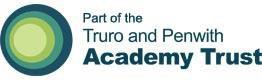 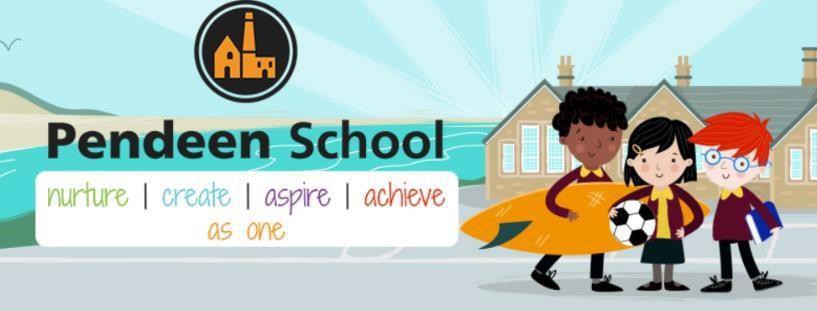 Newsletter 33 24/04/23Dear Parents and Children,I hope you enjoyed a great weekend with your wonderful children.Strike Days - Please contact me urgently by phone, e-mail or in person if you believe your child is either vulnerable of you are a key worker so we can make arrangements for the 27th April and 2nd May. All parents should have received a text today with the same information, please see me if you have not.Again, to simplify there is a table below with details of the dates over the next 3 weeks.School Council Minutes – 24/04/23 – Shared with Assembly on 24/04/23Welcome and IntroductionMinutes of previous meeting – approvedBehaviour Policy ReviewNon-verbal indication – LOTS, but discreetly doneVerbal reminder of what the child should be doing (rather than highlighting what they are doing wrong) - LOTS, but positively doneSecond verbal reminder which will include language similar to below “Please can you ………… as your behaviour is impacting on other children in this way …………… If the behaviour does not improve you will be moved to ……… class” SOME BUT DOES NOT IMPACT ON OTHER CHILDRENMove to paired room. This can be flexible and based on the needs, age and relationships of the children – for example we may not want a child to go to a class where they have a sibling. Parents will be informed via e-mail when a child has spent some time in a paired class. NONE SINCE LAST SCHOOL COUNCIL MEETING. 1 MEMBER OF SCHOOL COUNCIL SINCE THE START OF THIS POLICYIf behaviour continues in paired class, or continues when back in their own class, the child will be sent to Chris Wilson or Chris Summerfield if Chris Wilson not in school. At this point, parents will be asked to meet with Chris Wilson / Chris Summerfield and the class teacher at the end of the day or as soon as possible. NONE SINCE THE START OF THE POLICYIf there is physical or verbal harm to another child or member of staff then the child will be sent straight to Chris Wilson or Chris Summerfield. ONE SINCE THE START OF THIS POLICY WHICH LEAD TO SUSPENSION FOLLOWING THE SCHOOL POLICYSchool Farm update – Goats ordered and will arrive in week of 26/06/23. Will stay with one family over the summer, but need rota of families for weekends: 30th June; 7th July; 14th July; 21st July and then for next year. Several volunteers from School CouncilDemocratic Voting system – each child and staff member gets a numbered ballot paper with the list of names. Ballot papers are collected by school council and then read out in assembly with school council keeping a tally chart. All staff and all children will be in the assembly. The 2 most popular names will become the names of the goats. In the event of a tie, there will be another ballot, with just the tied names. Ballot will be in the week of 19th June.AOB – School sport team pressure – addressed; toilets fixed; there has been no library or shop for a while both will resume this week.Coronation Event – 5th May 2023 - Please collect your child/children from their usual pick up point at 1:15pm on Friday 5th May 2023. Your child will be in your care from this point on. Any children who have not been collected will be supervised by a member of staff until you arrive or pick up at the end of the day. Please see Mrs Earley or Mrs Sharma, who will be situated by the field gate, if collecting your child after the designated time above.There will be different activities on the school field for you to enjoy as a family from: goal shoot, bouncy castle, face paints, photo booth and many more.There will be a raffle on the gate led by out FOPS and we would appreciate some donations of prizes towards this if possible. Please leave with someone at the office before the event.At 2:30 there will be a water fight at the top of the field which will be led by Mr Summerfield. At 2:45pm, the judging will commence for best costume. At around 3pm there will be a very special performance by the children, sorry no spoiler alerts.Children will be sent home with an empty paper plate to fill with their sweet or savoury treat for our buffet. Please bring these in the morning of. A reminder that any containers need to be clearly labelled. On the day, children do not need to bring book bags to school. To support us with safety, the entrance gate to the skill will be shut during the event. Toilets will be accessed from the public ones in the car park opposite the field.The garden party will finish at normal pick up time 3;15pm.There will be no after school clubs on this day. Wrap around care for those children who are booked in will continue as normal.Parental Questionnaires – Knowing what parents think is vital to help us improve the school – for example, it was the responses to charging for after school clubs that helped us to re-think the policy. Please return copies of this terms questionnaires which have been sent electronically AND paper today to the office or via e-mail to pendeen@tpacademytrust.org.Have a great week, and as always, please see me with any questions or concerns.Chris WilsonThursday 27th AprilFriday 28th April Monday 1st MayTuesday 2nd MayWednesd 3rd MayThursday 4th MayFriday 5th MayMonday 8th MayStrike Day – school closed to all but key worker, vulnerable and Year 6 childrenNormal dayBank Holiday – school closedStrike Day – school closed to all but key worker, vulnerable and Year 6 childrenNormal DayNormal DayNormal Day with coronation event PMBank Holiday